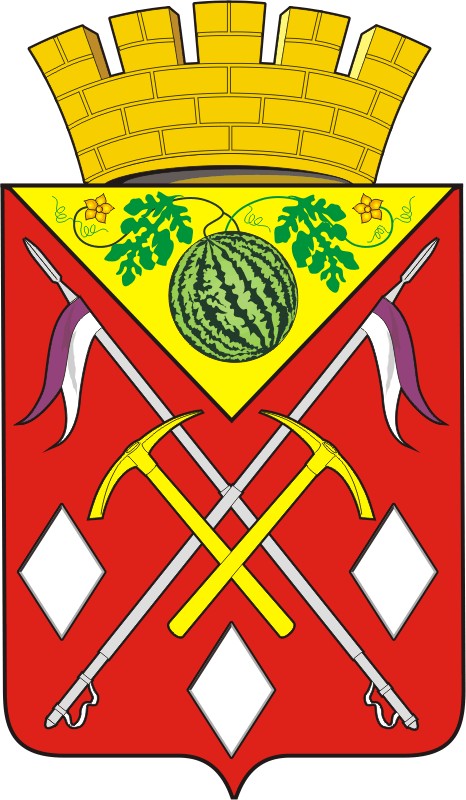 СОВЕТ  ДЕПУТАТОВ МУНИЦИПАЛЬНОГО ОБРАЗОВАНИЯ СОЛЬ-ИЛЕЦКИЙ ГОРОДСКОЙ ОКРУГОРЕНБУРГСКОЙ ОБЛАСТИРЕШЕНИЕ № 199В соответствии со статьей 34 Федерального закона от 06.10.2003 № 131-ФЗ «Об общих принципах организации местного самоуправления в Российской Федерации», статьей 14 Закона Оренбургской области от 21.02.1996 «Об организации местного самоуправления в Оренбургской области», пунктом 2 статьи 28 Устава муниципального образования Соль-Илецкий городской округ, Совет депутатов решил:1. Внести в приложение к решению Совета депутатов муниципального образования Соль-Илецкий  городской округ от 21.06.2017  № 582 «Об утверждении структуры администрации Соль-Илецкого городского округа»  (в редакции  решений  от 18.12.2017 № 665, от 22.12.2020 № 37, от 10.02.2021 № 53)  следующие изменения:1.1. Вывести из подчинения заместителя главы администрации городского округа – руководителя аппарата отдел ГО, ПБ и ЧС, юридический отдел, управление по организации работы с территориальными отделами.1.2. Ввести в прямое подчинение главы городского округа юридический отдел.1.3. Ввести в структуру администрации Соль-Илецкого городского округа должность заместителя главы администрации городского округа 
по работе с территориальными отделами.1.4. Утвердить структурные подразделения, находящиеся в непосредственном подчинении заместителя главы администрации городского округа по работе с территориальными отделами:1.4.1.	Управление по организации работы с территориальными отделами.1.4.2. Отдел ГО, ПБ и ЧС.1.5. Изложить приложение к решению Совета депутатов муниципального образования Соль-Илецкий городской округ от 21.06.2017 № 582 в новой редакции согласно приложению к настоящему решению.2. Решение вступает в силу после официального опубликования (обнародования).3. Контроль исполнения решения возложить на постоянную комиссию по вопросам муниципальной службы, правопорядку, труду, работе с общественными и религиозными объединениями, национальным вопросам и делам военнослужащих и казачества.Председатель Совета депутатов муниципального образования Соль-Илецкий городской округ                                                                    Н.А. КузьминРазослано: депутатам Совета депутатов Соль-Илецкого городского округа - 20 экз., администрация Соль-Илецкого городского округа – 1 экз., прокуратура района - 1 экз.; в дело - 1 экз.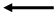 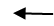 25 заседание                      II созыв29.06.2022                                                                                             г. Соль - ИлецкО внесении изменений в решение 
Совета депутатов муниципального   образования   Соль-Илецкий  городской округ от 21.06.2017 № 582 «Об утверждении структуры администрации Соль-Илецкого городского округа»